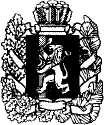 АДМИНИСТРАЦИЯ КАМЕНСКОГО СЕЛЬСОВЕТАМАНСКОГО РАЙОНА КРАСНОЯРСКОГО КРАЯПОСТАНОВЛЕНИЕОб утверждении ведомственного перечня муниципальных услуг, оказываемых муниципальными бюджетными учреждениями в области культурыВ соответствии с пунктом 3.1 статьи 69.2 Бюджетного кодекса РФ, постановлением правительства Российской Федерации от 26.02.2014 г. №151 «О  формировании  и ведении базовых (отраслевых) перечней государственных и муниципальных услуг и работ, формировании, ведении и утверждении ведомственных перечней  государственных услуг и работ, оказываемых и выполняемых федеральными государственными учреждениями, и об общих требованиях  к формированию, ведению и утверждению ведомственных перечней государственных (муниципальных) услуг и работ, оказываемых и выполняемых государственными учреждениями субъектов Российской Федерации (муниципальными учреждениями)», постановлением администрации Манского района Красноярского края от 31.08.2015г. №74 «Об утверждении порядка формирования, ведения и утверждения ведомственных перечней муниципальных услуг (работ), оказываемых (выполняемых) муниципальными учреждениями Каменского сельсовета Манского района Красноярского края»,  статьей 19 Устава  Каменского сельсовета Манского района, администрация Каменского сельсовета ПОСТАНОВЛЯЕТ:1.Утвердить ведомственный перечень муниципальных услуг, оказываемых муниципальными бюджетными учреждениями в области культуры согласно приложению.  2.Установить, что настоящий перечень применяется при формировании муниципального задания на оказание муниципальных услуг (работ) на 2016 год и плановый период 2017 и 2018 годов.       3.Постановление администрации Каменского сельсовета «Об утверждении перечня муниципальных услуг (работ), оказываемых (выполняемых) муниципальными бюджетными учреждениями в области культуры от 20.06.2011г. № 38а признать утратившим силу.Глава администрации			                            	                       Каменского сельсовета                                                    В.П.Данилов30 ноября 2015с. Нижняя Есауловка                                   №147